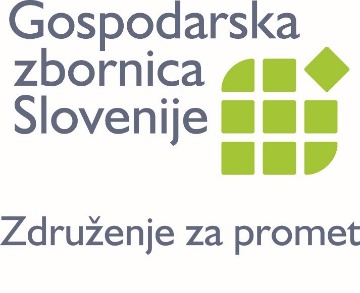 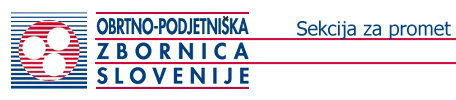 Poklic »voznik/voznica v cestnem prometu«Želite spoznavati nove ljudi, kraje, države, celine ? Ste dinamični, odgovorni, iščete izzive, ste v dobri psihofizični kondiciji? Imate v sebi  humanost, občutek za soljudi, bi v primeru nesreč pomagali soljudem v stiski? Bi radi gledali svet »iz višine«, kabine tovornega vozila ali avtobusa?Potem, naj vam predstavimo poklic voznik/voznica v cestnem prometu.Kje: Spomladanski obrtni sejem v Komendi Kdaj: 8. – 10. april 2022 (med 10. – 16. uro)Vljudno vabljeni!